5 жовтня 2017 року							№ 422Про  погодження  внесення змін до рішення міської ради від 27 жовтня 2016 року №12/VII-11 «Про Програму профілактики і лікуванняартеріальної гіпертензії, попередження смертностіта інвалідності населення внаслідок серцево-судинних захворюваньна 2017-2019 роки у місті Чернігові»Відповідно до пункту 1 частини  «а» статті 28 та підпункту 1 частини 2 статті 52 Закону України «Про місцеве самоврядування в Україні», розглянувши пропозицію управління охорони здоров'я Чернігівської міської ради щодо підвищення ефективності заходів Програми профілактики і лікування артеріальної гіпертензії, попередження смертності та інвалідності населення внаслідок серцево-судинних захворювань на 2017-2019 роки у місті Чернігові (далі – Програма), виконавчий комітет міської ради вирішив:1. Погодити зміни  до пунктів 3.5, 3.6, 3.7 розділу 3 додатку до Програми, що додається.2. Управлінню охорони здоров'я  Чернігівської міської ради (Кухар В. В.) спільно з постійною комісією міської ради з питань освіти, медицини, соціального захисту, культури, молодіжної політики та спорту
(Білогура В.О.) внести зміни до Програми профілактики і лікування артеріальної гіпертензії, попередження смертності та інвалідності населення внаслідок серцево-судинних захворювань на 2017-2019 роки у місті Чернігові на розгляд Чернігівської міської ради.3. Контроль за виконанням цього рішення покласти на заступника міського  голови Хоніч О. П.Міський голова 							В. А. Атрошенко Секретар міської ради						М. П. Черненок  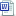 